Композиция «Пасхальный заяц»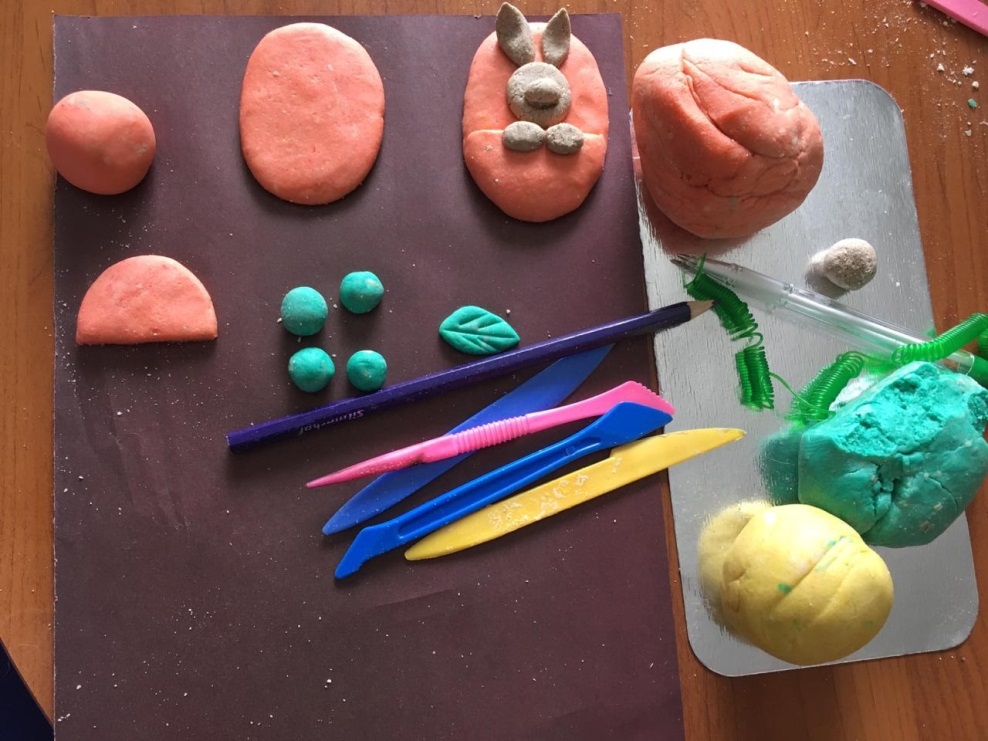 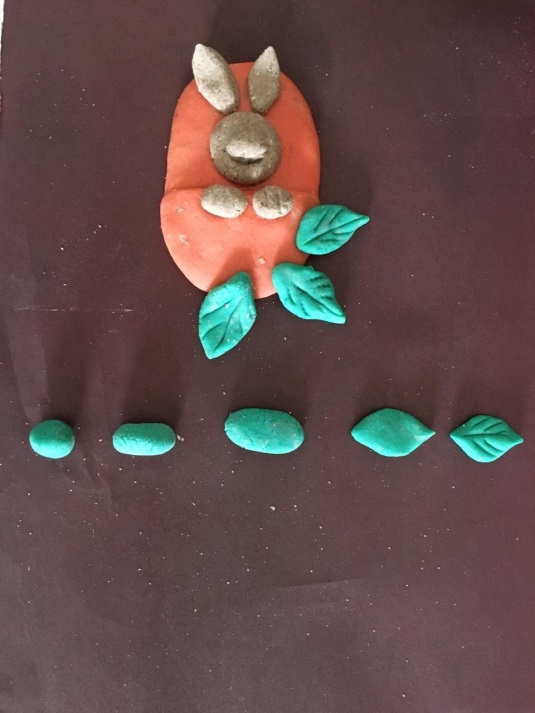 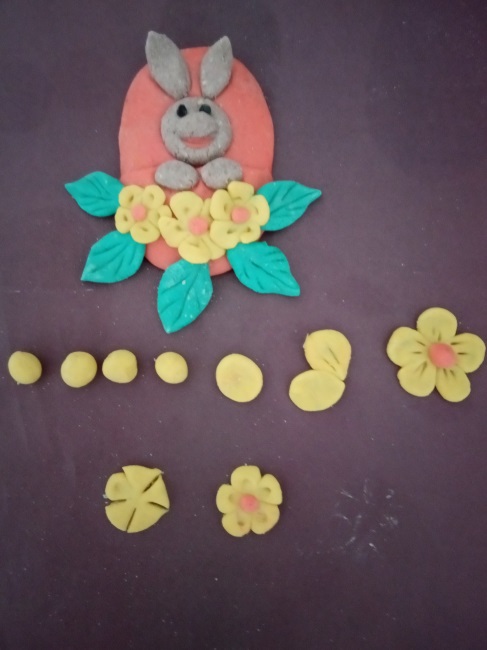 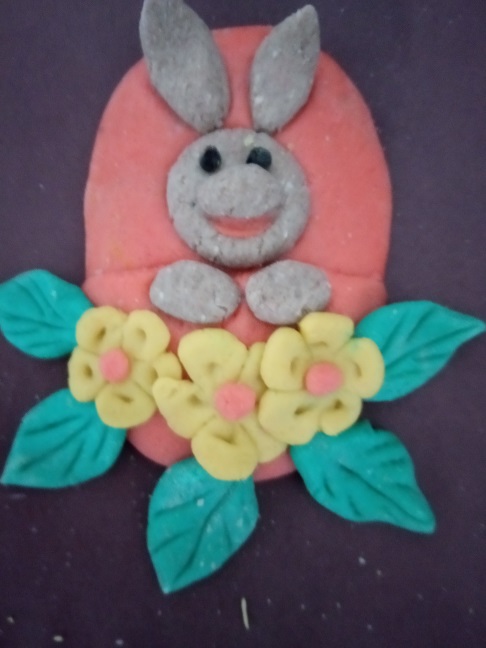 